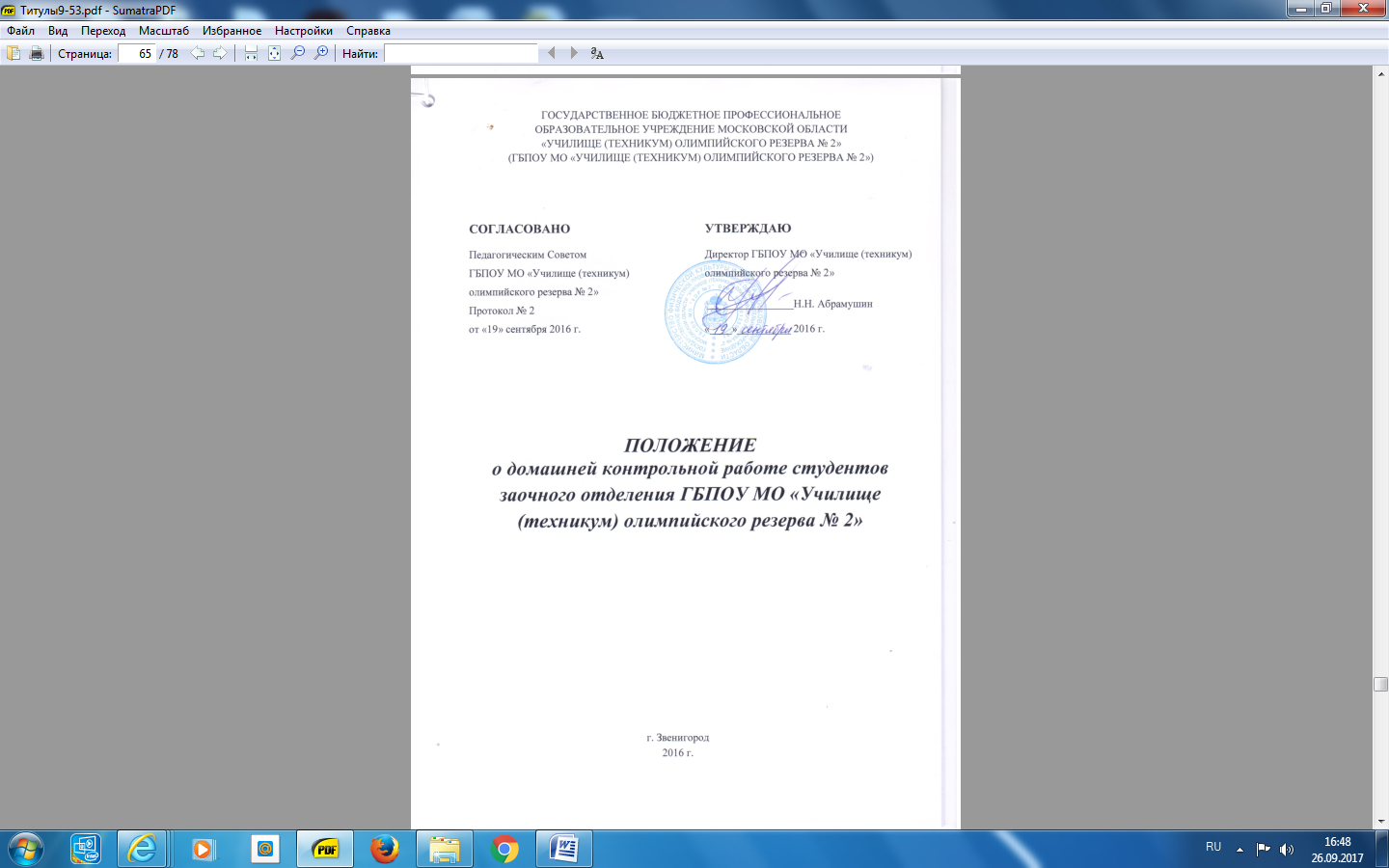 Настоящее положение разработано в соответствии с Методическими рекомендациями Министерства образования и науки РФ от 20 июля 2015 г. № 06-846 «Методические рекомендации по организации учебного процесса по очно-заочной и заочной формам обучения в образовательных организациях, реализующих основные профессиональные образовательные программы среднего профессионального образования».Общие положения Контрольная работа является одним из видов самостоятельной учебной работы студентов-заочников, формой контроля освоения ими учебного материала по учебным дисциплинам и междисциплинарным курсам (далее - МДК). Выполнение      контрольной      работы      формирует       учебно- исследовательские навыки, закрепляет умение самостоятельно работать с первоисточниками, помогает усвоению важных разделов основного курса.1.2. Контрольная работа представляет собой систематическое, достаточно полное изложение соответствующей темы учебной дисциплины на основе указанных источников и/или решение задач.1.3.  Цели проведения контрольной работы:-  проверка и оценка знаний студентов,-  получение  информации  о  характере  их  познавательной  деятельности,уровне самостоятельности и активности, об эффективности форм и методов учебной деятельности.1.4. Количество контрольных работ определяется рабочим учебным планом.В учебном году их не более десяти, по отдельным дисциплинам – не болеедвух.1.5.  Контроль   качества  и  соблюдения  сроков  проверки  (рецензирования)контрольных	работ осуществляет заместитель директора по УР.1.6. Выполнение и рецензирование контрольных работ может выполняться с использованием всех доступных современных информационных технологий.2. Требования к содержанию заданий и организации проведения контрольных работ2.1 Основной вид контрольных работ: домашняя контрольная работа (далее - ДКР). ДКР выполняется студентами в межсессионный период по учебным дисциплинам и МДК.В целях организации выполнения домашних контрольных работ по конкретным учебным дисциплинам разрабатываются методические рекомендации по написанию домашних контрольных работ. Рекомендации обсуждаются на заседаниях ПЦК и утверждаются председателем ПЦК. Структура методических рекомендаций по выполнению контрольных работ должна включать: методические указания по выполнению контрольных работ; варианты контрольной работы. 2.4  Методические  указания  по  выполнению  контрольных  работ  должны содержать:цель и задачи контрольной работы, ее место в изучении дисциплины;порядок выбора варианта контрольной работы;описание структуры контрольной работы;критерии оценки ДКР.2.5 Контрольная работа может выполняться:в форме ответов на поставленные вопросы по заданию в соответствии вариантом; в форме тестирования; в форме реферата; в комбинированной форме. 2.6. При проведении домашней контрольной работы рекомендуется использование не менее 2 вариантов заданий. В качестве заданий могут выступать:- традиционные вопросы и задачи по программному материалу (они должны охватывать основные вопросы тем, разделов; степень сложности всех вариантов задания должна быть одинаковой);тестовые задания (тесты различных вариантов должны охватывать основные дидактические единицы темы, раздела и быть равноценными по уровню сложности); творческие и проблемно-поисковые задания. Рекомендуется комбинировать различные виды заданий. Каждый вариант домашней контрольной работы должен включать одни и те же разделы, темы образовательной программы.2.7. Реферат представляет собой самостоятельную письменную работу студента, предполагающую самостоятельный подбор и анализ источников по проблеме, сравнение и интерпретацию различных точек зрения, высказывание собственных оценочных суждений. Контрольная работа в форме реферата должна носить индивидуальный характер. Тема реферата согласуется с преподавателем.2.8 Комбинированные контрольные работы могут помимо аудиторных заданий содержать задания, выполненные студентами предварительно в процессе самостоятельной внеаудиторной работы.3.Требования к оформлению, выполнению и содержанию контрольных работ3.1 Письменная контрольная работа оформляется студентом разборчиво, на листах с полями или в тетради, в печатной или рукописной форме. В работе указывается номер вопроса, вопрос, список литературы. Титульный лист письменной контрольной работы оформляется в соответствии с приложением № 1Выполнять контрольные работы в тестовой форме рекомендуется на стандартных бланках, подготовленных преподавателем. Реферат оформляется в печатном виде. Объем реферата 10-15 страниц машинописного текста формата А-4, шрифт Times New Roman, 14 пт; интервал -полуторный. Поля: верхнее, нижнее – 20 мм, левое – 30 мм, правое- 15 мм. Все чертежи, графики, рисунки и таблицы должны быть подписаны.Жирным шрифтом оформляются только заголовки. Нумерация страниц начинается с 3-ей страницы (обложка и оглавление не нумеруются). На проверку сдается печатный и электронный варианты. Реферат содержит:титульный лист, содержание, введение, основную часть, заключение и список использованной литературы. Титульный лист оформляется в соответствии с приложением № 2. В содержании приводятся названия структурных компонентов реферата: введение, название пунктов и подпунктов основной части, заключение, список использованной литературы. Во введении автор указывает на актуальность темы, приводит ее обоснование. В основной части кратко и логично излагается теоретический аспект реферируемой проблемы, приводятся результаты исследования, которые подтверждают или ставят под сомнение теоретические положения, аргументируется собственный взгляд на данную проблему. Библиографические ссылки в тексте реферата оформляются в квадратных  скобках.  В  заключении  автор  реферата  обобщает  положения, высказанные во введении и основной части; формулирует основные выводы.Его объем обычно не превышает 1 страницу. Список использованной литературы приводится в алфавитном порядке. Он должен содержать публикации последних лет, в т.ч. статьи, опубликованные по данной проблеме в журналах за последние 2-3 года.3.4 Домашняя контрольная работа предоставляется на отделение не позднее, чем за 3 недели до начала лабораторно-экзаменационной сессии.3.5 Все контрольные работы регистрируются в специальном журнале и передаются на проверку и рецензирование преподавателям соответствующих дисциплин.Проверка и оценка контрольных работ Проверку (рецензирование) контрольных работ осуществляет преподаватель, закрепленный за данной учебной группой. Домашняя контрольная работа должна быть проверена и отрецензирована в срок не более 7 дней после ее регистрации. На рецензирование ДКР по учебным дисциплинам отводиться 0,5 часа на одну работу; по общепрофессиональным и МДК – 0,75 часа. При проверке контрольной работы допускаются замечания на полях контрольной работы и исправления в тексте. В замечаниях не должно быть неясностей, сокращений слов, непонятных терминов, вопросительных, восклицательных и других знаков без соответствующих пояснений.Исправления в тексте и замечания пишутся с соблюдением педагогического такта, разборчивым почерком, чернилами или другим красителем, отличным от цвета написанного текста на отдельном бланке для последующей передачи ее установленным порядком студенту.4.4 Наряду с замечаниями и исправлениями, сделанными на полях и в тексте контрольной работы, преподавателем делается в самой работе отметка о зачете и дата зачета работы. На незачтенные работы пишется рецензия на отдельном бланке для последующей передачи ее установленным порядком студенту. Рецензия пишется в понятном для студента стиле, без исправлений.4.5 Рецензия должна быть строго индивидуальной. В ней необходимо:указать достоинства выполненной контрольной работы (если они есть);дать анализ и классификацию ошибок отмеченных в тексте и на полях, перечислить не усвоенные и не полно освещенные вопросы;дать конкретные указания по устранению отмеченных недостатков, рекомендации; в заключении сделать выводы и оценить контрольную работу.Если в тексте контрольной работы замечания сделаны достаточно обстоятельно, то в рецензии делаются на них ссылки. При необходимости студенту дается рекомендация о явке на консультацию. Рецензия подписывается преподавателем с указанием даты проверки. Незачтенная контрольная работа возвращается студенту для дальнейшей работы над учебным материалом. Вновь выполненная контрольная работа представляется на проверку (рецензирование) вместе с рецензией на незачтенную работу. Повторно выполненная контрольная работа должна направляться на проверку (рецензирование) преподавателю, проверявшему первую (незачтенную) контрольную работу. Оплата за повторное рецензирование проводится в общем порядке. В случае, если рецензирование ДКР происходит в период сессии, допускается устный прием (собеседование). Оценка контрольной работы Результаты выполнения домашней контрольной работы оцениваются дифференцировано по пятибалльной системе. Оценка выставляется в рецензии, на титульном листе контрольной работы, журнале регистрации контрольных работ, учебной карточке студента. 5.2 Контрольная работа, выполненная небрежно, не по заданному варианту, без соблюдения правил, предъявляемых к ее оформлению, возвращается без проверки с указанием причин, которые доводятся до студента. В этом случае контрольная работа выполняется повторно.Порядок хранения контрольных работ Зачтенные контрольные работы хранятся в учебном отделе в течение учебного года, и выдаются только в период сессии для предъявления на экзамене (зачете). После окончания срока хранения контрольные работы уничтожаются по акту, который утверждается заместителем директора по УР. Незачтенные контрольные работы, не возвращенные слушателям, также уничтожаются по акту.7. Права и обязанности студентовПрава:Студент имеет право получить у преподавателя индивидуальную консультацию по написанию контрольной работы. Студент имеет право доработать контрольную, если она будет не зачтена или при желании повысить отметку. При выполнении контрольной работы студент имеет право использовать источники помимо тех, которые указаны в рекомендациях. При наличии уважительной причины студент имеет право выполнить ДКР за пределами установленными графиком учебного процесса, а также в период сессии. Студент имеет право использовать собственные контрольные работы при подготовке к зачету, экзамену, а также непосредственно в ходе промежуточной аттестации. Обязанности:Студент обязан предоставить ДКР на отделение не позднее, чем за три недели до начала сессии Студент обязан выполнять требования по оформлению и написанию контрольных работ, оговариваемых в данном положении. Студент обязан подать информацию в учебный отдел о том, что по той или иной причине он не может выполнить ДКР в срок, установленный графиком учебного процесса. 8. Права и обязанности преподавателяПрава:8.1  Преподаватель  имеет  право  на  определение  формы  консультации(индивидуальная, групповая) по выполнению контрольных работ.8.2 Преподаватель имеет право на выбор вида, формы, содержания контрольной работы.Преподаватель может проводить собеседование по зачтенным контрольным работам для выяснения возникших при рецензировании вопросов. Преподаватель имеет право не проверять контрольную работу, если она выполнена без соблюдения требований, изложенных в данном положении. Преподаватель имеет право использовать контрольную работу студентов в собственной деятельности или рекомендовать ее для работы других студентов. Обязанности:8.6.При составлении контрольной работы преподаватель должен руководствоваться данным положением, графиком учебного процесса, содержанием рабочей программы соответствующей дисциплины.8.7 Преподаватель должен соблюдать сроки рецензирования контрольных работ.8.8 Преподаватель должен самостоятельно фиксировать результаты выполнения контрольных работ студентами в документации, указанной в разделе 5 данного положения.8.9	Преподаватель  обязан  составить  развернутую  рецензию  на  ДКР,осуществить повторное рецензирование незачтенной им работы.Приложение 1.Образец оформления титульного листадомашней контрольной работыМИНИСТЕРСТВОФИЗИЧЕСКОЙ КУЛЬТУРЫ И СПОРТАМОСКОВСКОЙ ОБЛАСТИГОСУДАРСТВЕННОЕ БЮДЖЕТНОЕ ПРОФЕССИОНАЛЬНОЕОБРАЗОВАТЕЛЬНОЕ УЧРЕЖДЕНИЕ МОСКОВСКОЙ ОБЛАСТИ«УЧИЛИЩЕ (техникум) ОЛИМПИЙСКО РЕЗЕРВА № 2»Домашняя контрольная работа по дисциплине: ________________________________________________________________________________________________________________________________студента (студентки) заочного отделения_________ курса _________ группы_________________________________________________________(Ф.И.О)Вариант № _____Дата сдачи_____________Проверил:___________________________                                                   (Ф.И.О.)  Оценка: _______________________________________(подпись)Дата ____________Приложение 2Образец оформления титульного листа реферата,выполненного в качестве контрольной работыМИНИСТЕРСТВОФИЗИЧЕСКОЙ КУЛЬТУРЫ И СПОРТАМОСКОВСКОЙ ОБЛАСТИГОСУДАРСТВЕННОЕ БЮДЖЕТНОЕ ПРОФЕССИОНАЛЬНОЕОБРАЗОВАТЕЛЬНОЕ УЧРЕЖДЕНИЕ МОСКОВСКОЙ ОБЛАСТИ«УЧИЛИЩЕ (техникум) ОЛИМПИЙСКО РЕЗЕРВА № 2»Рефератпо дисциплине: _________________________________________________________на тему: «Тема»____________________________________________________________студента (студентки) заочного отделения___________ курса __________ группы______________________________________________________________(Ф.И.О)Дата сдачи_____________ Проверил:___________________________(Ф.И.О.)Оценка: _______________________________________(подпись)Дата _________Приложение 3Образец заполнения бланка рецензии на ДКРМИНИСТЕРСТВОФИЗИЧЕСКОЙ КУЛЬТУРЫ И СПОРТАМОСКОВСКОЙ ОБЛАСТИГОСУДАРСТВЕННОЕ БЮДЖЕТНОЕ ПРОФЕССИОНАЛЬНОЕОБРАЗОВАТЕЛЬНОЕ УЧРЕЖДЕНИЕ МОСКОВСКОЙ ОБЛАСТИ«УЧИЛИЩЕ (техникум) ОЛИМПИЙСКО РЕЗЕРВА № 2»Рецензия на домашнюю контрольную работу студента заочного отделенияФ.И.О. студента ____________________________________________________________________________Курс __________________ Группа _____________________________________________________________Специальность _____________________________________________________________________________Дисциплина ________________________________________________________________________________Ф.И.О. преподавателяпроверившего контрольную работу_______________________________________________________________Ф.И.О. преподавателя,повторно проверившего контрольную работу______________________________________________________Результаты повторной рецензииРабота выполнена в соответствии с вариантом задания Работа выполнена не в соответствии с вариантом заданияНомера вопросов раскрыты-достаточно полно__________________________________________________________________________________________________________________________________________________________________________- не достаточно полно _______________________________________________________________________________________________________________________________________________________________________Контрольная работа зачтена Контрольная работа не зачтенаОсобое мнение_______________________________________________________________________________________________________________________________________________________________________________________________________________________________________________________________________________________________________________________________________________________________________С заключением преподавателя проверившего контрольную работу согласен С заключением преподавателя проверившего контрольную работу не согласенДата «_____» _________ 20___г.С отзывом ознакомлен(а) ____________________________ «___»__________20___ 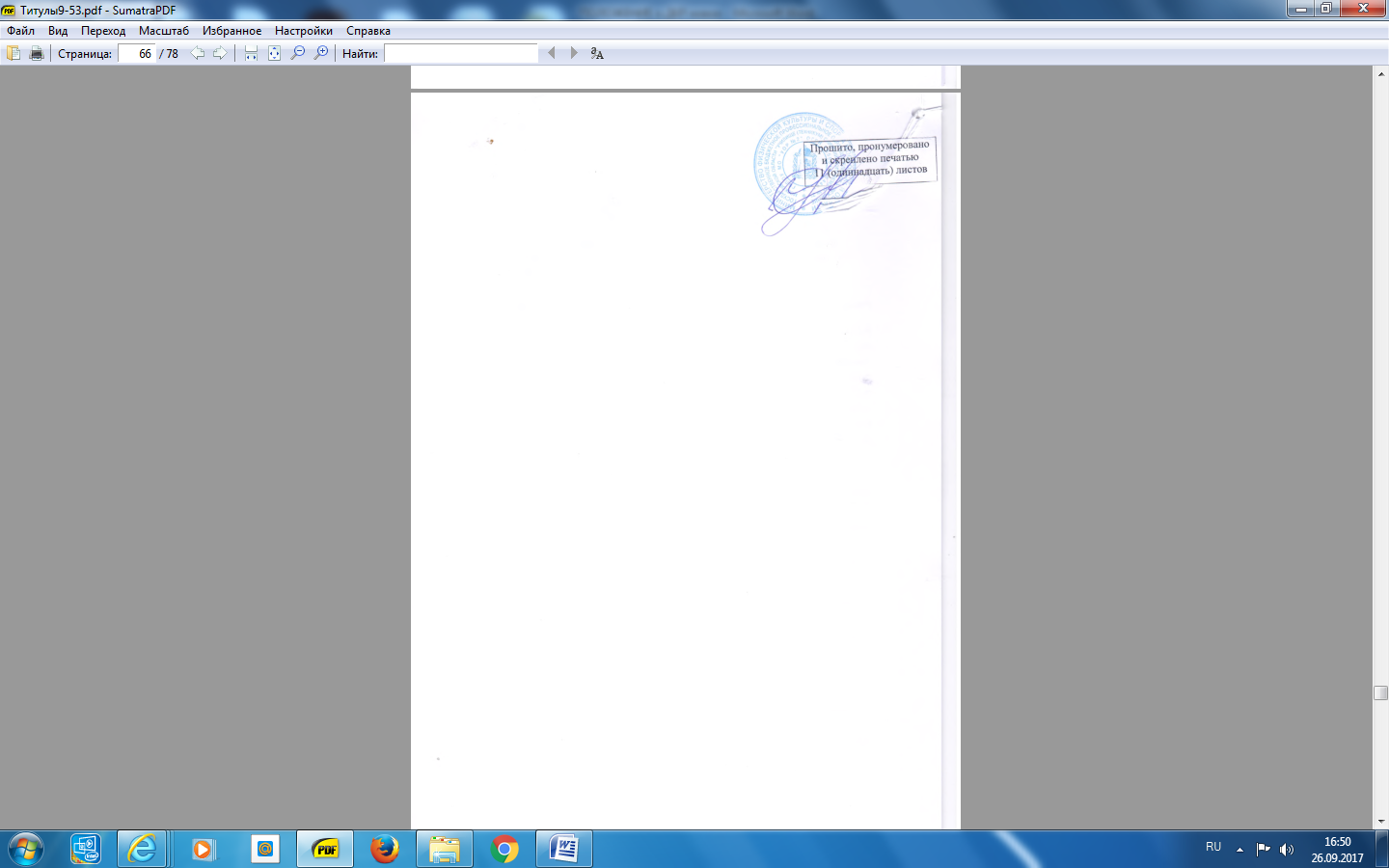 